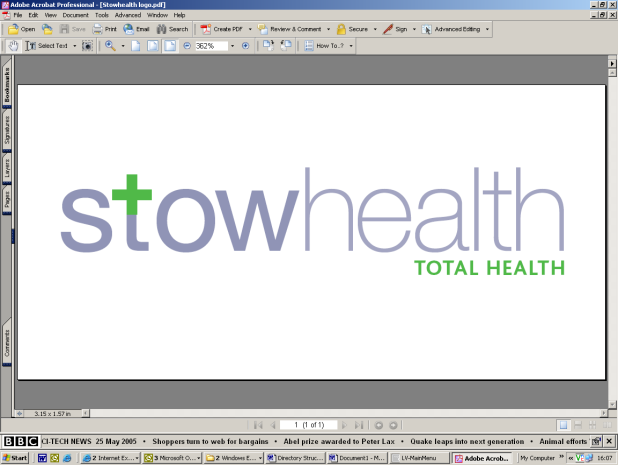 ZERO TOLERANCE PRACTICE POLICYINTRODUCTIONThe Practice takes it very seriously if a member of staff is treated in an abusive or violent way.The Practice supports the government's 'Zero Tolerance' campaign for Health Service Staff. This states that GPs and their staff have a right to care for others without fear of being attacked or abused. To successfully provide these services a mutual respect between all the staff and patients has to be in place. Our Practice staff aim to be polite, helpful, and sensitive to all patients’ individual needs and circumstances. The staff understand that ill patients do not always act in a reasonable manner and will take this into consideration when trying to deal with a misunderstanding or complaint.However, aggressive behaviour, be it violent or abusive, will not be tolerated and may result in you being removed from the Practice list and, in extreme cases, the Police being contacted.In order for the practice to maintain good relations with their patients the practice would like to ask all its patients to read and take note of the occasional types of behaviour that would be found unacceptable:Using bad language or swearing at practice staffAny physical violence towards any member of the Primary Health Care Team or other patients, such as pushing or shovingVerbal abuse towards the staff in any form including verbally insulting the staffRacial abuse and sexual harassment will not be tolerated within this practicePersistent or unrealistic demands that cause stress to staff will not be accepted. Requests will be met wherever possible and explanations given when they cannotCausing damage/stealing from the Practice's premises, staff or patientsObtaining drugs and/or medical services fraudulentlyWe ask you to treat your GPs and their staff courteously at all times.Definition of Physical and Verbal Abuse and Violence:Physical and verbal abuse includes:Unreasonable and / or offensive remarks or behaviour / rude gestures / innuendoesSexual and racial harassment Threatening behaviour (with or without a weapon)Actual physical assault (whether or not it results in actual injury) includes being pushed or shoved as well as being hit, punched or attacked with a weapon, or being intentionally struck with bodily fluids or excrement.Attacks on partners, members of staff or the publicDiscrimination of any kindDamage to an employee's or employer's property The Practice supports the Zero Tolerance stance adopted by the NHS. The HSE (Health and Safety Executive) defines work-related violence as:"Any incident, in which a person is abused, threatened or assaulted in circumstances relating to their work".Violence and aggression towards a person may also be defined as:"A physical contact with another person which may or may not result in pain or injury. The contact is uninvited and is an attempt to cause harm, injury or to intimidate. Non-physical aggression includes the use of language which causes offence or threatens the safety of a member of staff".Under the Health and Safety at Work Act 1974, the practice will also undertake the following measures to ensure a safe work environment:Carry our risk assessments to assess and review the duties of employees, identifying any "at risk" situations and taking appropriate steps to reduce or remove the risk to employees, particularly if they are working alone.Assess and review the layout of the premises to reduce the risk to employees where physically possible.Assess and review the provision of personal safety equipment, such as alarms. Develop surgery policies, procedures and guidelines for dealing with physical and verbal abuse. Provide support and counselling for victims, or refer to suitably qualified health professionals. Make employees aware of risks and ensure employee involvement in suitable training courses.Record any incidents on a Significant Event form and take any remedial action to ensure similar incidents are prevented in future.REMOVAL FROM THE PRACTICE LISTThe removal of patients from our list is an exceptional and rare event and is a last resort in an impaired patient-practice relationship. We value and respect good patient-doctor relationships based on mutual respect and trust. When trust has irretrievably broken down, the practice will consider all factors before removing a patient from their list, and communicate to them that it is in the patient’s best interest that they should find a new practice. An exception to this is in the case of immediate removal on the grounds of violence e.g. when the Police are involved.Removing other members of the householdBecause of the possible need to visit patients at home, it may be necessary to terminate responsibility for other members of the family or the entire household to ensure the safety of practice staff. The prospect of visiting patients that is the residence of a relative who is no longer a patient of the practice, or the risk of being regularly confronted by the removed patient, may make it difficult for the practice to continue to look after the whole family. This is more likely where the removed patient has been violent or displayed threatening behaviour, and keeping the other family members could put doctors or their staff at risk.